ROSARY SCHOOL, HALWAN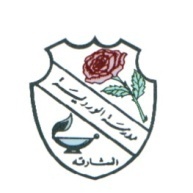 WEEKLY PLAN	GRADE- 2	feb. 24th  , 2019 – feb. 28th , 2019..ASSESSMENT  SUNDAYMONDAYTUESDAYWEDNESDAYTHURSDAYEnglish Dictation (List – 5)Math-Quiz 2Unit-6Lesson-3,5 and 7(workbook pg no 39,41 and 43)إملاء يوم الخميس في  ( يُقْبلُ العيدُ فتقبلُ معهُ البهجةُ والسّعادةُ ، ويفرحُ الأطفالُ بالملابسِ الجديدةِ ويشتري كلُّ طفلٍ ألعابهُ المسلّية كالبالونات والسّيارات ويتقابل الأصدقاءُ في مودةٍ ومحبَّةٍ )ENGLISHUnit – 8 The Pot of GoldReading and Writing           Read and use correct words to complete the sentences.Composition            Discuss and write few sentences about ‘My Classroom’Grammar – Conjunctions             Use Conjunctions (but – because – and) to join two sentneces.Reading and Writing           Write dialogues using speech marks.MATHSUnit 21- Data HandlingData in lists and tablesCarroll and Venn diagrams with one sorting rule.Block GraphsPictogramsCollecting,recording and interpreting data (1)SCIENCETopic 1 Living things in their environment L-1.7 Caring for the environment SB Pgs.14 &15, WB Pgs. 12 &13Understand the causes and effects of land/soil, water and air pollution.Learn keywords: litter, garbage, waste, pollution, air, water, land, soilL-1.8 What can you do? SB Pgs.16-17, WB Pgs. 14, 16 & 17Understand three ways to improve our environment through three R'S- reduce, reuse, and recycle.Learn keywords: reduce, reuse, recycle, improve, environmenthttps://www.youtube.com/watch?v=OasbYWF4_S8https://www.youtube.com/watch?v=BaPQUSPTguwhttps://www.youtube.com/watch?v=o86_ORGJ-SUhttps://www.youtube.com/watch?v=SKvGgb3YcDQRevise lessons 5.3, 5.4, 1.6, 1.7 for quiz in the first week of March.ARABICكتاب الطالب :أدوات الاستفهام .كتاب النشاط :حل تدريبات أدوات الاستفهام  من صفحة 42 إلى 44مراجعة التاء المفتوحة والتاء المربوطة والهاء من صفحة 45 إلى 46واجب منزلي صفحة 44إملاء يوم الخميس في  ( يُقْبلُ العيدُ فتقبلُ معهُ البهجةُ والسّعادةُ ، ويفرحُ الأطفالُ بالملابسِ الجديدةِ ويشتري كلُّ طفلٍ ألعابهُ المسلّية كالبالونات والسّيارات ويتقابل الأصدقاءُ في مودةٍ ومحبَّةٍ )RELIGIONدرس الصادق الأمين .SOCIAL STUDIESثالثا : مدينة مصدر من صفحة 36 إلى 38واجب منزلي صفحة 38 أتعلم وأبدعMORALEDUCATIONUnit –3What can Artefacts and Symbols Tell us?(Book 2)Lesson – 5 We are Archaeologists.Pages No. – 27to 32COMPUTERUnit 5: What you have learned about computers in society.    Learn notes given on pgs. 82&83.      Lab Exam: Practice MS word to create a poster about Computers in Society.      FRENCHle cahier d’exercices ;  unité 11 (j’ai mal a la tête) pages ( 26-28).Le livre ; Lire la leçon .